Приложение № 29 към заповед № РД-06-37/24.09.2021 г.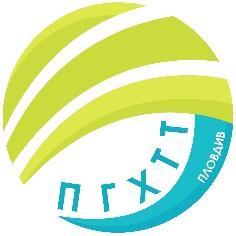 ПРОФЕСИОНАЛНА ГИМНАЗИЯ ПО ХРАНИТЕЛНИ ТЕХНОЛОГИИ И ТЕХНИКА – ГР. ПЛОВДИВe- mail: pghtt_plov@pghtt.net, http://pghtt.net/гр. Пловдив 4003, бул. „Васил Априлов” № 156, Директор: 032/95-28-38, Секретар: 032/95-50-18,   Клас ХII БГРАФИК ЗА КЛАСНИ И КОНТРОЛНИ РАБОТИI СРОК НА 2021/2022 УЧЕБНА ГОДИНАинж. Людмила Ганчева,директор на ПГ по хранителни технологии и техника – гр. Пловдив	Учебен предметСептемвриОктомвриНоемвриДекемвриЯнуари	Учебен предметдата/часдата/часдата/часдата/часдата/часБългарски език и литература28.10.2021г.3 час30.11.2021 г.4-5 час/К.Р./ЧЕ – немски/руски език23.11.20211 час11.01.2022 г.1-2 час/К.Р./Математика08.11.2021 г.1 час09.12.2021 г.2 час/К.Р./Гражданско образование30.09.2021г 1 час10.12.2021г.2 часЧЕП – английски език25.11.2021г4 час.Безопасност на храните15.10.20211 часКонтрол на качеството на храните21.10.20217 часДобри производствени практики 04.12.2021г.4 часАвтоматизация на производството18.11.2021 г.1 час